                                           PRACTICE PAPER 1MATHEMATICS Class – IX Time allowed : 3hours						Maximum Marks : 90General Instructions :(i)	All questions are compulsory.(ii)	The question paper consists of 31 questions divided into five sections A, B, C ,D and E. Section-A comprises of 4 questions of 1 mark each, Section-B comprises of 6 questions of 2 marks each, Section-C comprises of 8 questions of 3 marks each and Section-D comprises of 10 questions of 4 marks each. Section-E comprises of two questions of 3 marks each and 1 question of 4 marks.(iii)	There is no overall choice. (iv)	Use of calculator is not permitted.                                           PRACTICE PAPER 1MATHEMATICS Class – IX Time allowed : 3hours						Maximum Marks : 90General Instructions :(i)	All questions are compulsory.(ii)	The question paper consists of 31 questions divided into five sections A, B, C ,D and E. Section-A comprises of 4 questions of 1 mark each, Section-B comprises of 6 questions of 2 marks each, Section-C comprises of 8 questions of 3 marks each and Section-D comprises of 10 questions of 4 marks each. Section-E comprises of two questions of 3 marks each and 1 question of 4 marks.(iii)	There is no overall choice. (iv)	Use of calculator is not permitted.                                           PRACTICE PAPER 1MATHEMATICS Class – IX Time allowed : 3hours						Maximum Marks : 90General Instructions :(i)	All questions are compulsory.(ii)	The question paper consists of 31 questions divided into five sections A, B, C ,D and E. Section-A comprises of 4 questions of 1 mark each, Section-B comprises of 6 questions of 2 marks each, Section-C comprises of 8 questions of 3 marks each and Section-D comprises of 10 questions of 4 marks each. Section-E comprises of two questions of 3 marks each and 1 question of 4 marks.(iii)	There is no overall choice. (iv)	Use of calculator is not permitted.                                           PRACTICE PAPER 1MATHEMATICS Class – IX Time allowed : 3hours						Maximum Marks : 90General Instructions :(i)	All questions are compulsory.(ii)	The question paper consists of 31 questions divided into five sections A, B, C ,D and E. Section-A comprises of 4 questions of 1 mark each, Section-B comprises of 6 questions of 2 marks each, Section-C comprises of 8 questions of 3 marks each and Section-D comprises of 10 questions of 4 marks each. Section-E comprises of two questions of 3 marks each and 1 question of 4 marks.(iii)	There is no overall choice. (iv)	Use of calculator is not permitted.                                           PRACTICE PAPER 1MATHEMATICS Class – IX Time allowed : 3hours						Maximum Marks : 90General Instructions :(i)	All questions are compulsory.(ii)	The question paper consists of 31 questions divided into five sections A, B, C ,D and E. Section-A comprises of 4 questions of 1 mark each, Section-B comprises of 6 questions of 2 marks each, Section-C comprises of 8 questions of 3 marks each and Section-D comprises of 10 questions of 4 marks each. Section-E comprises of two questions of 3 marks each and 1 question of 4 marks.(iii)	There is no overall choice. (iv)	Use of calculator is not permitted.                                           PRACTICE PAPER 1MATHEMATICS Class – IX Time allowed : 3hours						Maximum Marks : 90General Instructions :(i)	All questions are compulsory.(ii)	The question paper consists of 31 questions divided into five sections A, B, C ,D and E. Section-A comprises of 4 questions of 1 mark each, Section-B comprises of 6 questions of 2 marks each, Section-C comprises of 8 questions of 3 marks each and Section-D comprises of 10 questions of 4 marks each. Section-E comprises of two questions of 3 marks each and 1 question of 4 marks.(iii)	There is no overall choice. (iv)	Use of calculator is not permitted.                                           PRACTICE PAPER 1MATHEMATICS Class – IX Time allowed : 3hours						Maximum Marks : 90General Instructions :(i)	All questions are compulsory.(ii)	The question paper consists of 31 questions divided into five sections A, B, C ,D and E. Section-A comprises of 4 questions of 1 mark each, Section-B comprises of 6 questions of 2 marks each, Section-C comprises of 8 questions of 3 marks each and Section-D comprises of 10 questions of 4 marks each. Section-E comprises of two questions of 3 marks each and 1 question of 4 marks.(iii)	There is no overall choice. (iv)	Use of calculator is not permitted.SECTION-ASECTION-ASECTION-ASECTION-ASECTION-ASECTION-ASECTION-AQuestion numbers 1 to 4 carry one mark each.Question numbers 1 to 4 carry one mark each.Question numbers 1 to 4 carry one mark each.Question numbers 1 to 4 carry one mark each.Question numbers 1 to 4 carry one mark each.Question numbers 1 to 4 carry one mark each.Question numbers 1 to 4 carry one mark each.1y = 0 is the equation of which axis ?y = 0 is the equation of which axis ?y = 0 is the equation of which axis ?y = 0 is the equation of which axis ?y = 0 is the equation of which axis ?y = 0 is the equation of which axis ?y = 0 is the equation of which axis ?12If. and y = 1 then find x.If. and y = 1 then find x.If. and y = 1 then find x.If. and y = 1 then find x.If. and y = 1 then find x.If. and y = 1 then find x.If. and y = 1 then find x.13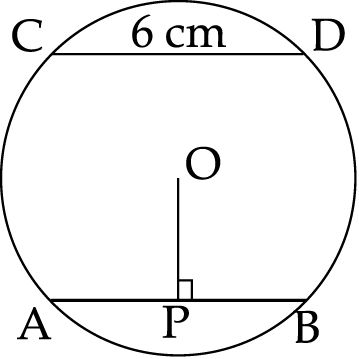 In the figure, AB and CD are two chords equidistant from the centre O. OP is the perpendicular drawn from centre O to AB. If CD6 cm. find PBIn the figure, AB and CD are two chords equidistant from the centre O. OP is the perpendicular drawn from centre O to AB. If CD6 cm. find PBIn the figure, AB and CD are two chords equidistant from the centre O. OP is the perpendicular drawn from centre O to AB. If CD6 cm. find PBIn the figure, AB and CD are two chords equidistant from the centre O. OP is the perpendicular drawn from centre O to AB. If CD6 cm. find PBIn the figure, AB and CD are two chords equidistant from the centre O. OP is the perpendicular drawn from centre O to AB. If CD6 cm. find PBIn the figure, AB and CD are two chords equidistant from the centre O. OP is the perpendicular drawn from centre O to AB. If CD6 cm. find PBIn the figure, AB and CD are two chords equidistant from the centre O. OP is the perpendicular drawn from centre O to AB. If CD6 cm. find PB14If the total surface area of a cube is 96 cm2, then find its volume.If the total surface area of a cube is 96 cm2, then find its volume.If the total surface area of a cube is 96 cm2, then find its volume.If the total surface area of a cube is 96 cm2, then find its volume.If the total surface area of a cube is 96 cm2, then find its volume.If the total surface area of a cube is 96 cm2, then find its volume.If the total surface area of a cube is 96 cm2, then find its volume.1 SECTION-B SECTION-B SECTION-B SECTION-B SECTION-B SECTION-B SECTION-BQuestion numbers 5 to 10 carry two marks each.Question numbers 5 to 10 carry two marks each.Question numbers 5 to 10 carry two marks each.Question numbers 5 to 10 carry two marks each.Question numbers 5 to 10 carry two marks each.Question numbers 5 to 10 carry two marks each.Question numbers 5 to 10 carry two marks each.5PQRS is a parallelogram and X and Y trisect side QR. Show that ar (PQX) is equal to ar (SRY).	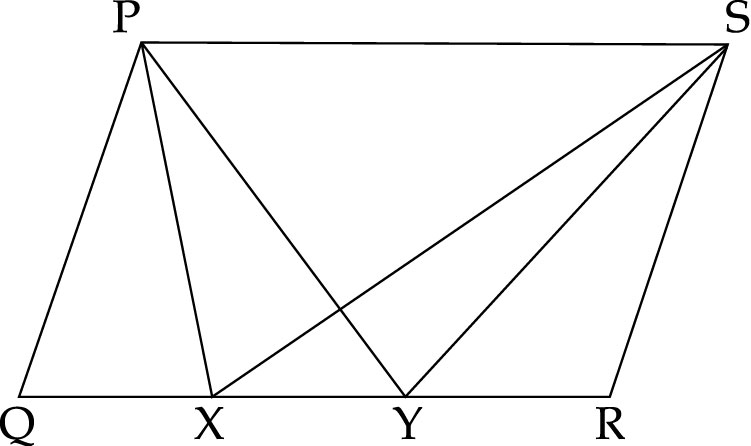 PQRS is a parallelogram and X and Y trisect side QR. Show that ar (PQX) is equal to ar (SRY).	PQRS is a parallelogram and X and Y trisect side QR. Show that ar (PQX) is equal to ar (SRY).	PQRS is a parallelogram and X and Y trisect side QR. Show that ar (PQX) is equal to ar (SRY).	PQRS is a parallelogram and X and Y trisect side QR. Show that ar (PQX) is equal to ar (SRY).	PQRS is a parallelogram and X and Y trisect side QR. Show that ar (PQX) is equal to ar (SRY).	PQRS is a parallelogram and X and Y trisect side QR. Show that ar (PQX) is equal to ar (SRY).	26In the figure, if O is the centre of the circle, ABO50 and ACO20, find the measure of BOC.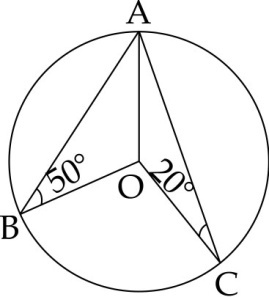 In the figure, if O is the centre of the circle, ABO50 and ACO20, find the measure of BOC.In the figure, if O is the centre of the circle, ABO50 and ACO20, find the measure of BOC.In the figure, if O is the centre of the circle, ABO50 and ACO20, find the measure of BOC.In the figure, if O is the centre of the circle, ABO50 and ACO20, find the measure of BOC.In the figure, if O is the centre of the circle, ABO50 and ACO20, find the measure of BOC.In the figure, if O is the centre of the circle, ABO50 and ACO20, find the measure of BOC.27In a quadrilateral ABCD, B45, D3B, and C2B. Find the value of A. In a quadrilateral ABCD, B45, D3B, and C2B. Find the value of A. In a quadrilateral ABCD, B45, D3B, and C2B. Find the value of A. In a quadrilateral ABCD, B45, D3B, and C2B. Find the value of A. In a quadrilateral ABCD, B45, D3B, and C2B. Find the value of A. In a quadrilateral ABCD, B45, D3B, and C2B. Find the value of A. In a quadrilateral ABCD, B45, D3B, and C2B. Find the value of A. 28The outer and the inner radii of a hollow sphere are 12 cm and 10 cm.  Find its volume.The outer and the inner radii of a hollow sphere are 12 cm and 10 cm.  Find its volume.The outer and the inner radii of a hollow sphere are 12 cm and 10 cm.  Find its volume.The outer and the inner radii of a hollow sphere are 12 cm and 10 cm.  Find its volume.The outer and the inner radii of a hollow sphere are 12 cm and 10 cm.  Find its volume.The outer and the inner radii of a hollow sphere are 12 cm and 10 cm.  Find its volume.The outer and the inner radii of a hollow sphere are 12 cm and 10 cm.  Find its volume.29In a football match, a goalkeeper of a team can stop a goal 32 times out of 40 shots by a team.  Find the probability that a team can make a goal. In a football match, a goalkeeper of a team can stop a goal 32 times out of 40 shots by a team.  Find the probability that a team can make a goal. In a football match, a goalkeeper of a team can stop a goal 32 times out of 40 shots by a team.  Find the probability that a team can make a goal. In a football match, a goalkeeper of a team can stop a goal 32 times out of 40 shots by a team.  Find the probability that a team can make a goal. In a football match, a goalkeeper of a team can stop a goal 32 times out of 40 shots by a team.  Find the probability that a team can make a goal. In a football match, a goalkeeper of a team can stop a goal 32 times out of 40 shots by a team.  Find the probability that a team can make a goal. In a football match, a goalkeeper of a team can stop a goal 32 times out of 40 shots by a team.  Find the probability that a team can make a goal. 210Out of 35 students participating in a dance competition 10 are boys. What is the probability that the winner is a girl ?Out of 35 students participating in a dance competition 10 are boys. What is the probability that the winner is a girl ?Out of 35 students participating in a dance competition 10 are boys. What is the probability that the winner is a girl ?Out of 35 students participating in a dance competition 10 are boys. What is the probability that the winner is a girl ?Out of 35 students participating in a dance competition 10 are boys. What is the probability that the winner is a girl ?Out of 35 students participating in a dance competition 10 are boys. What is the probability that the winner is a girl ?Out of 35 students participating in a dance competition 10 are boys. What is the probability that the winner is a girl ?2 SECTION-C SECTION-C SECTION-C SECTION-C SECTION-C SECTION-C SECTION-CQuestion numbers 11 to 18 carry three marks each. Question numbers 11 to 18 carry three marks each. Question numbers 11 to 18 carry three marks each. Question numbers 11 to 18 carry three marks each. Question numbers 11 to 18 carry three marks each. Question numbers 11 to 18 carry three marks each. Question numbers 11 to 18 carry three marks each. 11312The cost of 2 tables exceeds the cost of 3 chairs by ` 120.  Form a linear equation in two variables to represent the situation.  Also find the cost of one table, if the cost of the one chair is ` 60. The cost of 2 tables exceeds the cost of 3 chairs by ` 120.  Form a linear equation in two variables to represent the situation.  Also find the cost of one table, if the cost of the one chair is ` 60. The cost of 2 tables exceeds the cost of 3 chairs by ` 120.  Form a linear equation in two variables to represent the situation.  Also find the cost of one table, if the cost of the one chair is ` 60. The cost of 2 tables exceeds the cost of 3 chairs by ` 120.  Form a linear equation in two variables to represent the situation.  Also find the cost of one table, if the cost of the one chair is ` 60. The cost of 2 tables exceeds the cost of 3 chairs by ` 120.  Form a linear equation in two variables to represent the situation.  Also find the cost of one table, if the cost of the one chair is ` 60. The cost of 2 tables exceeds the cost of 3 chairs by ` 120.  Form a linear equation in two variables to represent the situation.  Also find the cost of one table, if the cost of the one chair is ` 60. The cost of 2 tables exceeds the cost of 3 chairs by ` 120.  Form a linear equation in two variables to represent the situation.  Also find the cost of one table, if the cost of the one chair is ` 60. 313In DEF, P is mid – point of EF and Q is mid – point of DP. If ar (DQF)6cm2, find ar (EQF).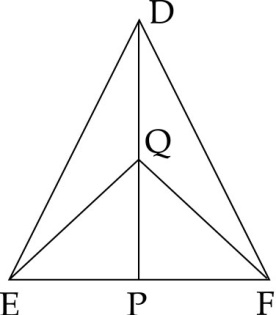 In DEF, P is mid – point of EF and Q is mid – point of DP. If ar (DQF)6cm2, find ar (EQF).In DEF, P is mid – point of EF and Q is mid – point of DP. If ar (DQF)6cm2, find ar (EQF).In DEF, P is mid – point of EF and Q is mid – point of DP. If ar (DQF)6cm2, find ar (EQF).In DEF, P is mid – point of EF and Q is mid – point of DP. If ar (DQF)6cm2, find ar (EQF).In DEF, P is mid – point of EF and Q is mid – point of DP. If ar (DQF)6cm2, find ar (EQF).In DEF, P is mid – point of EF and Q is mid – point of DP. If ar (DQF)6cm2, find ar (EQF).314If two equal chords of a circle intersect within a circle, prove that the line segment joining the point of intersection to the centre makes equal angles with the chords.If two equal chords of a circle intersect within a circle, prove that the line segment joining the point of intersection to the centre makes equal angles with the chords.If two equal chords of a circle intersect within a circle, prove that the line segment joining the point of intersection to the centre makes equal angles with the chords.If two equal chords of a circle intersect within a circle, prove that the line segment joining the point of intersection to the centre makes equal angles with the chords.If two equal chords of a circle intersect within a circle, prove that the line segment joining the point of intersection to the centre makes equal angles with the chords.If two equal chords of a circle intersect within a circle, prove that the line segment joining the point of intersection to the centre makes equal angles with the chords.If two equal chords of a circle intersect within a circle, prove that the line segment joining the point of intersection to the centre makes equal angles with the chords.315Draw a line segment AB10.4 cm. Find AB, using ruler and compass.Draw a line segment AB10.4 cm. Find AB, using ruler and compass.Draw a line segment AB10.4 cm. Find AB, using ruler and compass.Draw a line segment AB10.4 cm. Find AB, using ruler and compass.Draw a line segment AB10.4 cm. Find AB, using ruler and compass.Draw a line segment AB10.4 cm. Find AB, using ruler and compass.Draw a line segment AB10.4 cm. Find AB, using ruler and compass.316In a parallelogram PQRS show in the figure below, the bisector of Q also bisects side SR at X. Prove that PQ2PS.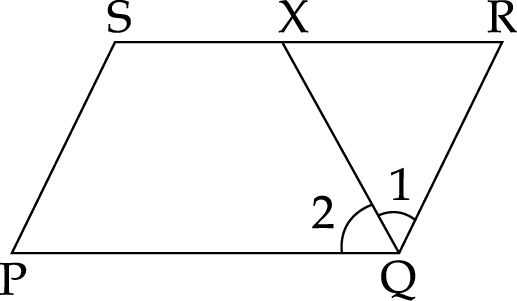 In a parallelogram PQRS show in the figure below, the bisector of Q also bisects side SR at X. Prove that PQ2PS.In a parallelogram PQRS show in the figure below, the bisector of Q also bisects side SR at X. Prove that PQ2PS.In a parallelogram PQRS show in the figure below, the bisector of Q also bisects side SR at X. Prove that PQ2PS.In a parallelogram PQRS show in the figure below, the bisector of Q also bisects side SR at X. Prove that PQ2PS.In a parallelogram PQRS show in the figure below, the bisector of Q also bisects side SR at X. Prove that PQ2PS.In a parallelogram PQRS show in the figure below, the bisector of Q also bisects side SR at X. Prove that PQ2PS.317Construct a rhombus whose each side measures 5 cm and one of its angles is of 60.Construct a rhombus whose each side measures 5 cm and one of its angles is of 60.Construct a rhombus whose each side measures 5 cm and one of its angles is of 60.Construct a rhombus whose each side measures 5 cm and one of its angles is of 60.Construct a rhombus whose each side measures 5 cm and one of its angles is of 60.Construct a rhombus whose each side measures 5 cm and one of its angles is of 60.Construct a rhombus whose each side measures 5 cm and one of its angles is of 60.318The curved surface area of a cone is 12320 sq cm. if the radius of its base is 56 cm, find its height.The curved surface area of a cone is 12320 sq cm. if the radius of its base is 56 cm, find its height.The curved surface area of a cone is 12320 sq cm. if the radius of its base is 56 cm, find its height.The curved surface area of a cone is 12320 sq cm. if the radius of its base is 56 cm, find its height.The curved surface area of a cone is 12320 sq cm. if the radius of its base is 56 cm, find its height.The curved surface area of a cone is 12320 sq cm. if the radius of its base is 56 cm, find its height.The curved surface area of a cone is 12320 sq cm. if the radius of its base is 56 cm, find its height.3 SECTION-D SECTION-D SECTION-D SECTION-D SECTION-D SECTION-D SECTION-DQuestion numbers 19 to 28 carry four marks each.  Question numbers 19 to 28 carry four marks each.  Question numbers 19 to 28 carry four marks each.  Question numbers 19 to 28 carry four marks each.  Question numbers 19 to 28 carry four marks each.  Question numbers 19 to 28 carry four marks each.  Question numbers 19 to 28 carry four marks each.  19Let x and y be two supplementary angles.  Form an equation for this information and draw its graph.  Find graphically measure of the other angle, if one of the angles is :(a)	120			(b)	80Let x and y be two supplementary angles.  Form an equation for this information and draw its graph.  Find graphically measure of the other angle, if one of the angles is :(a)	120			(b)	80Let x and y be two supplementary angles.  Form an equation for this information and draw its graph.  Find graphically measure of the other angle, if one of the angles is :(a)	120			(b)	80Let x and y be two supplementary angles.  Form an equation for this information and draw its graph.  Find graphically measure of the other angle, if one of the angles is :(a)	120			(b)	80Let x and y be two supplementary angles.  Form an equation for this information and draw its graph.  Find graphically measure of the other angle, if one of the angles is :(a)	120			(b)	80Let x and y be two supplementary angles.  Form an equation for this information and draw its graph.  Find graphically measure of the other angle, if one of the angles is :(a)	120			(b)	80Let x and y be two supplementary angles.  Form an equation for this information and draw its graph.  Find graphically measure of the other angle, if one of the angles is :(a)	120			(b)	80420Write the equation of the lines drawn in following graph.  Also, find the area enclosed between them.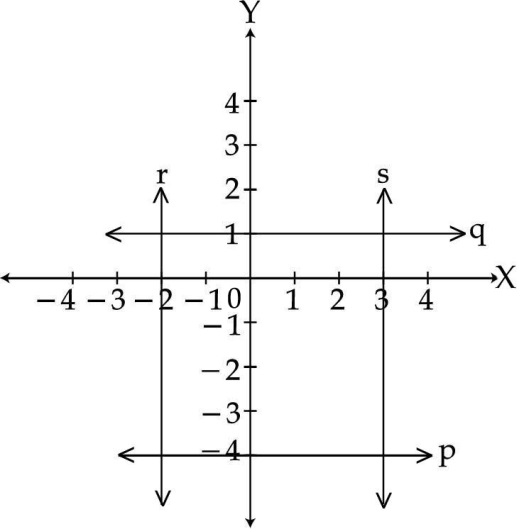 Write the equation of the lines drawn in following graph.  Also, find the area enclosed between them.Write the equation of the lines drawn in following graph.  Also, find the area enclosed between them.Write the equation of the lines drawn in following graph.  Also, find the area enclosed between them.Write the equation of the lines drawn in following graph.  Also, find the area enclosed between them.Write the equation of the lines drawn in following graph.  Also, find the area enclosed between them.Write the equation of the lines drawn in following graph.  Also, find the area enclosed between them.421In the given figure, D is the mid – point of the side AB of ABC and P is any point on side BC. Also, CQ is drawn parallel to PD to intersect AB in Q.  PQ is joined.Show that ar (BPQ) (ar (ABC)).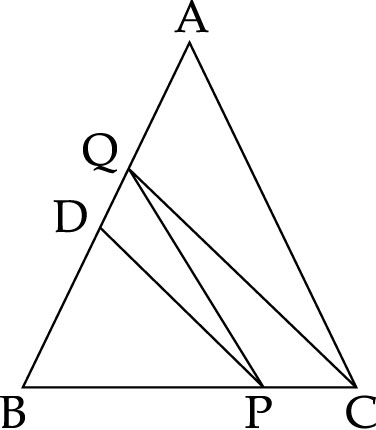 In the given figure, D is the mid – point of the side AB of ABC and P is any point on side BC. Also, CQ is drawn parallel to PD to intersect AB in Q.  PQ is joined.Show that ar (BPQ) (ar (ABC)).In the given figure, D is the mid – point of the side AB of ABC and P is any point on side BC. Also, CQ is drawn parallel to PD to intersect AB in Q.  PQ is joined.Show that ar (BPQ) (ar (ABC)).In the given figure, D is the mid – point of the side AB of ABC and P is any point on side BC. Also, CQ is drawn parallel to PD to intersect AB in Q.  PQ is joined.Show that ar (BPQ) (ar (ABC)).In the given figure, D is the mid – point of the side AB of ABC and P is any point on side BC. Also, CQ is drawn parallel to PD to intersect AB in Q.  PQ is joined.Show that ar (BPQ) (ar (ABC)).In the given figure, D is the mid – point of the side AB of ABC and P is any point on side BC. Also, CQ is drawn parallel to PD to intersect AB in Q.  PQ is joined.Show that ar (BPQ) (ar (ABC)).In the given figure, D is the mid – point of the side AB of ABC and P is any point on side BC. Also, CQ is drawn parallel to PD to intersect AB in Q.  PQ is joined.Show that ar (BPQ) (ar (ABC)).422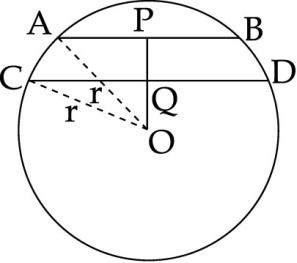 In the given figure, O is the centre of a circle of radius r cm, OP and OQ are perpendiculars to AB and CD respectively and PQ1cm.   If ABCD, AB6 cm and CD8 cm, determine r. In the given figure, O is the centre of a circle of radius r cm, OP and OQ are perpendiculars to AB and CD respectively and PQ1cm.   If ABCD, AB6 cm and CD8 cm, determine r. In the given figure, O is the centre of a circle of radius r cm, OP and OQ are perpendiculars to AB and CD respectively and PQ1cm.   If ABCD, AB6 cm and CD8 cm, determine r. In the given figure, O is the centre of a circle of radius r cm, OP and OQ are perpendiculars to AB and CD respectively and PQ1cm.   If ABCD, AB6 cm and CD8 cm, determine r. In the given figure, O is the centre of a circle of radius r cm, OP and OQ are perpendiculars to AB and CD respectively and PQ1cm.   If ABCD, AB6 cm and CD8 cm, determine r. In the given figure, O is the centre of a circle of radius r cm, OP and OQ are perpendiculars to AB and CD respectively and PQ1cm.   If ABCD, AB6 cm and CD8 cm, determine r. In the given figure, O is the centre of a circle of radius r cm, OP and OQ are perpendiculars to AB and CD respectively and PQ1cm.   If ABCD, AB6 cm and CD8 cm, determine r. 423Construct a  ABC in which BC 8 cm, B30and ABAC 3.5 cm.Construct a  ABC in which BC 8 cm, B30and ABAC 3.5 cm.Construct a  ABC in which BC 8 cm, B30and ABAC 3.5 cm.Construct a  ABC in which BC 8 cm, B30and ABAC 3.5 cm.Construct a  ABC in which BC 8 cm, B30and ABAC 3.5 cm.Construct a  ABC in which BC 8 cm, B30and ABAC 3.5 cm.Construct a  ABC in which BC 8 cm, B30and ABAC 3.5 cm.424EFGH is a rectangle. A, B, C and D are midpoints of the sides EF, FG, GH and EH respectively. Show that ABCD is a rhombus.EFGH is a rectangle. A, B, C and D are midpoints of the sides EF, FG, GH and EH respectively. Show that ABCD is a rhombus.EFGH is a rectangle. A, B, C and D are midpoints of the sides EF, FG, GH and EH respectively. Show that ABCD is a rhombus.EFGH is a rectangle. A, B, C and D are midpoints of the sides EF, FG, GH and EH respectively. Show that ABCD is a rhombus.EFGH is a rectangle. A, B, C and D are midpoints of the sides EF, FG, GH and EH respectively. Show that ABCD is a rhombus.EFGH is a rectangle. A, B, C and D are midpoints of the sides EF, FG, GH and EH respectively. Show that ABCD is a rhombus.EFGH is a rectangle. A, B, C and D are midpoints of the sides EF, FG, GH and EH respectively. Show that ABCD is a rhombus.425The "Caring old people organisation"  needs money to build the old age home which requires 164000 bricks.  Bricks measure 10 cm8 cm 4 cm and cost of brick depends on its volume at the rate of ` 1 per 100 cm3.  It requires 4 cylindrical cans of paint of radius 14 cm and height 30 cm.  The cost of paint is ` 1 per 20 cm3.  How much money is required by organisation ?  If “A company gives the money to organization” then, what common value is depicted by A company and organisation.The "Caring old people organisation"  needs money to build the old age home which requires 164000 bricks.  Bricks measure 10 cm8 cm 4 cm and cost of brick depends on its volume at the rate of ` 1 per 100 cm3.  It requires 4 cylindrical cans of paint of radius 14 cm and height 30 cm.  The cost of paint is ` 1 per 20 cm3.  How much money is required by organisation ?  If “A company gives the money to organization” then, what common value is depicted by A company and organisation.The "Caring old people organisation"  needs money to build the old age home which requires 164000 bricks.  Bricks measure 10 cm8 cm 4 cm and cost of brick depends on its volume at the rate of ` 1 per 100 cm3.  It requires 4 cylindrical cans of paint of radius 14 cm and height 30 cm.  The cost of paint is ` 1 per 20 cm3.  How much money is required by organisation ?  If “A company gives the money to organization” then, what common value is depicted by A company and organisation.The "Caring old people organisation"  needs money to build the old age home which requires 164000 bricks.  Bricks measure 10 cm8 cm 4 cm and cost of brick depends on its volume at the rate of ` 1 per 100 cm3.  It requires 4 cylindrical cans of paint of radius 14 cm and height 30 cm.  The cost of paint is ` 1 per 20 cm3.  How much money is required by organisation ?  If “A company gives the money to organization” then, what common value is depicted by A company and organisation.The "Caring old people organisation"  needs money to build the old age home which requires 164000 bricks.  Bricks measure 10 cm8 cm 4 cm and cost of brick depends on its volume at the rate of ` 1 per 100 cm3.  It requires 4 cylindrical cans of paint of radius 14 cm and height 30 cm.  The cost of paint is ` 1 per 20 cm3.  How much money is required by organisation ?  If “A company gives the money to organization” then, what common value is depicted by A company and organisation.The "Caring old people organisation"  needs money to build the old age home which requires 164000 bricks.  Bricks measure 10 cm8 cm 4 cm and cost of brick depends on its volume at the rate of ` 1 per 100 cm3.  It requires 4 cylindrical cans of paint of radius 14 cm and height 30 cm.  The cost of paint is ` 1 per 20 cm3.  How much money is required by organisation ?  If “A company gives the money to organization” then, what common value is depicted by A company and organisation.The "Caring old people organisation"  needs money to build the old age home which requires 164000 bricks.  Bricks measure 10 cm8 cm 4 cm and cost of brick depends on its volume at the rate of ` 1 per 100 cm3.  It requires 4 cylindrical cans of paint of radius 14 cm and height 30 cm.  The cost of paint is ` 1 per 20 cm3.  How much money is required by organisation ?  If “A company gives the money to organization” then, what common value is depicted by A company and organisation.426A spherical ball of lead, 3 cm in diameter is melted and recasted into three different sized spherical balls. Find the diameter of the third ball if the diameter of the first two balls is 1 cm and 1.25 cm.A spherical ball of lead, 3 cm in diameter is melted and recasted into three different sized spherical balls. Find the diameter of the third ball if the diameter of the first two balls is 1 cm and 1.25 cm.A spherical ball of lead, 3 cm in diameter is melted and recasted into three different sized spherical balls. Find the diameter of the third ball if the diameter of the first two balls is 1 cm and 1.25 cm.A spherical ball of lead, 3 cm in diameter is melted and recasted into three different sized spherical balls. Find the diameter of the third ball if the diameter of the first two balls is 1 cm and 1.25 cm.A spherical ball of lead, 3 cm in diameter is melted and recasted into three different sized spherical balls. Find the diameter of the third ball if the diameter of the first two balls is 1 cm and 1.25 cm.A spherical ball of lead, 3 cm in diameter is melted and recasted into three different sized spherical balls. Find the diameter of the third ball if the diameter of the first two balls is 1 cm and 1.25 cm.A spherical ball of lead, 3 cm in diameter is melted and recasted into three different sized spherical balls. Find the diameter of the third ball if the diameter of the first two balls is 1 cm and 1.25 cm.427A wall 6 m long, 5 m high and 0.5 m thick is to be constructed with bricks, each having length 25 cm, breadth 12.5 cm and height 7.5 cm.  Find the number of bricks required to construct the wall, if it is given that cement and sand mixture occupy  of the volume of the wall.   A wall 6 m long, 5 m high and 0.5 m thick is to be constructed with bricks, each having length 25 cm, breadth 12.5 cm and height 7.5 cm.  Find the number of bricks required to construct the wall, if it is given that cement and sand mixture occupy  of the volume of the wall.   A wall 6 m long, 5 m high and 0.5 m thick is to be constructed with bricks, each having length 25 cm, breadth 12.5 cm and height 7.5 cm.  Find the number of bricks required to construct the wall, if it is given that cement and sand mixture occupy  of the volume of the wall.   A wall 6 m long, 5 m high and 0.5 m thick is to be constructed with bricks, each having length 25 cm, breadth 12.5 cm and height 7.5 cm.  Find the number of bricks required to construct the wall, if it is given that cement and sand mixture occupy  of the volume of the wall.   A wall 6 m long, 5 m high and 0.5 m thick is to be constructed with bricks, each having length 25 cm, breadth 12.5 cm and height 7.5 cm.  Find the number of bricks required to construct the wall, if it is given that cement and sand mixture occupy  of the volume of the wall.   A wall 6 m long, 5 m high and 0.5 m thick is to be constructed with bricks, each having length 25 cm, breadth 12.5 cm and height 7.5 cm.  Find the number of bricks required to construct the wall, if it is given that cement and sand mixture occupy  of the volume of the wall.   A wall 6 m long, 5 m high and 0.5 m thick is to be constructed with bricks, each having length 25 cm, breadth 12.5 cm and height 7.5 cm.  Find the number of bricks required to construct the wall, if it is given that cement and sand mixture occupy  of the volume of the wall.   428A die is rolled 25 times and outcomes are recorded as under  :It is thrown once again.  Find the probability of getting :(a)	an even number(b)	a multiple of 3(c)	a prime number(d)	a number neither prime nor even.A die is rolled 25 times and outcomes are recorded as under  :It is thrown once again.  Find the probability of getting :(a)	an even number(b)	a multiple of 3(c)	a prime number(d)	a number neither prime nor even.A die is rolled 25 times and outcomes are recorded as under  :It is thrown once again.  Find the probability of getting :(a)	an even number(b)	a multiple of 3(c)	a prime number(d)	a number neither prime nor even.A die is rolled 25 times and outcomes are recorded as under  :It is thrown once again.  Find the probability of getting :(a)	an even number(b)	a multiple of 3(c)	a prime number(d)	a number neither prime nor even.A die is rolled 25 times and outcomes are recorded as under  :It is thrown once again.  Find the probability of getting :(a)	an even number(b)	a multiple of 3(c)	a prime number(d)	a number neither prime nor even.A die is rolled 25 times and outcomes are recorded as under  :It is thrown once again.  Find the probability of getting :(a)	an even number(b)	a multiple of 3(c)	a prime number(d)	a number neither prime nor even.A die is rolled 25 times and outcomes are recorded as under  :It is thrown once again.  Find the probability of getting :(a)	an even number(b)	a multiple of 3(c)	a prime number(d)	a number neither prime nor even.4                                                                   Section E                                                                   Section E                                                                   Section E                                                                   Section E                                                                   Section E                                                                   Section E                                                                   Section E29  The median of the following observations arranged in ascending order is 13.  Find the value of ‘x’.3,7,8, x + 1, x+3, 12,15,18The median of the following observations arranged in ascending order is 13.  Find the value of ‘x’.3,7,8, x + 1, x+3, 12,15,18The median of the following observations arranged in ascending order is 13.  Find the value of ‘x’.3,7,8, x + 1, x+3, 12,15,18The median of the following observations arranged in ascending order is 13.  Find the value of ‘x’.3,7,8, x + 1, x+3, 12,15,18The median of the following observations arranged in ascending order is 13.  Find the value of ‘x’.3,7,8, x + 1, x+3, 12,15,18The median of the following observations arranged in ascending order is 13.  Find the value of ‘x’.3,7,8, x + 1, x+3, 12,15,18The median of the following observations arranged in ascending order is 13.  Find the value of ‘x’.3,7,8, x + 1, x+3, 12,15,18,330The mean age of 20 students is 15 years. If the age of the teacher is included, then mean age becomes 17 years. Find the age of the teacher.The mean age of 20 students is 15 years. If the age of the teacher is included, then mean age becomes 17 years. Find the age of the teacher.The mean age of 20 students is 15 years. If the age of the teacher is included, then mean age becomes 17 years. Find the age of the teacher.The mean age of 20 students is 15 years. If the age of the teacher is included, then mean age becomes 17 years. Find the age of the teacher.The mean age of 20 students is 15 years. If the age of the teacher is included, then mean age becomes 17 years. Find the age of the teacher.The mean age of 20 students is 15 years. If the age of the teacher is included, then mean age becomes 17 years. Find the age of the teacher.The mean age of 20 students is 15 years. If the age of the teacher is included, then mean age becomes 17 years. Find the age of the teacher.331The following table gives the distribution of students of two sections according to the marks obtained by them.The following table gives the distribution of students of two sections according to the marks obtained by them.The following table gives the distribution of students of two sections according to the marks obtained by them.The following table gives the distribution of students of two sections according to the marks obtained by them.The following table gives the distribution of students of two sections according to the marks obtained by them.The following table gives the distribution of students of two sections according to the marks obtained by them.The following table gives the distribution of students of two sections according to the marks obtained by them.431SECTION ASECTION ASECTION ASECTION BSECTION BSECTION B431MARKS FREQUENCYFREQUENCYMARKSMARKSFREQUENCY4310-10220-100-10543110-20121210-2010-2011420-30181820-3020-301530-40131330-4030-401240-50540-5040-5077